ISTITUTO COMPRENSIVO DI PORRETTA TERMEVia Marconi,61-40046 Porretta Terme (BO)Tel.0534-22448 e mail boic832006@istruzione.itAl Dirigente Scolastico dell’IC. di PORRETTA TERMESOMMINISTRAZIONE DI FARMACI IN MINORE DIABETICOI SOTTOSCRITTI …............................................................................................................................................................GENITORI DEL MINORE...................................................................................................................... NATO/A....................................................IL..............................................................................................RESIDENTE A ….........................................IN VIA ...............................................................................FREQUENTANTE LA CLASSE ………………………………………sez……………………….DELLA SCUOLA DI.......................................................................................................................CHIEDIAMO□ che a nostro/a figlio/a sia misurata la glicemia dal personale scolastico, come da schema medico autorizzato allegato alla presente□ che nostro/a figlio/a sia sorvegliato dal personale scolastico durante la misurazione della glicemia che effettua in maniera autonoma, secondo lo schema medico autorizzato allegato alla presente□ che sia consentito ai sottoscritti l'accesso alla scuola per la somministrazione di insulina nei seguenti orari ………. ………………□ che a nostro/a figlio/a sia somministrata l'insulina dal personale scolastico secondo lo schema medico autorizzato allegato alla presente, in quanto siamo impossibilitati a recarci personalmente presso la scuolaA tal fine dichiariamo sotto la nostra responsabilità di essere impossibilitati a recarci presso la scuola per la somministrazione di insulina per i seguenti motivi:□ occupazione lavorativa di entrambi i genitori fuori Comune residenza□ occupazione nel Comune di residenza ma senza la possibilità di usufruire di pausa pranzo□ assenza di famigliari o amici di famiglia disponibili alla somministrazione di insulina presso la scuola□  altro..................................................................................................................................................□ che nostro/a figlio/a sia sorvegliato dal personale scolastico durante la auto- somministrazione di insulina secondo lo schema medico allegato alla presente□ che sia conservato presso la scuola in frigorifero il farmaco GLUCAGONE, da utilizzarsi in caso di ipoglicemia severa con perdita di coscienza, secondo lo schema medico autorizzato e allegato alla presenteSiamo consapevoli che il personale scolastico non ha competenze ne funzioni sanitarie e che non e obbligato alla somministrazione di farmaci agli alunni. Ci assumiamo la responsabilità di richiedere eventuali modifiche alla presente per eventuali aggiornamenti del piano terapeutico/assistenziale e o per intercorse variazioni della situazione famigliare che rendano possibile il nostro personale intervento nella somministrazione di insulina .Luogo e data …………………………..        	Firma del padre……….…............................................Firma della madre.....................................................In alternativa:Il sottoscritto	conformemente alle disposizioni in materia di autocertificazione e consapevole delle conseguenze amministrative e penali per chi rilasci dichiarazioni non veritiere, di formazione o uso di atti falsi, ai sensi de DPR 445/2000, dichiara di aver rilasciato la predetta autorizzazione in osservanza delle disposizioni sulla responsabilità genitoriale di cui agli artt. 316,337 ter e 337 quater del codice civile, che richiedono il consenso di entrambi i genitori.Luogo e data	FIRMA DEL GENITORE  	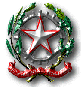 